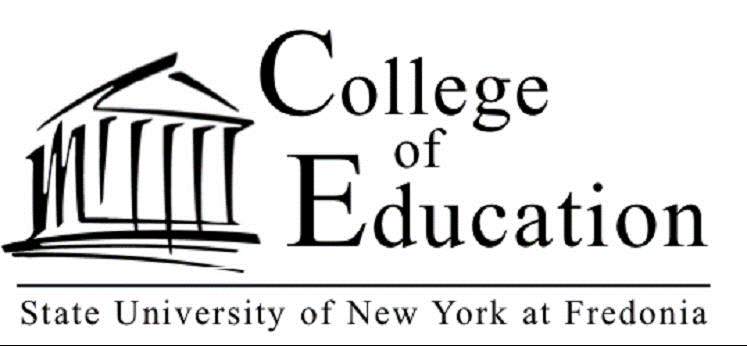 Student Teaching Evaluation Results: A Measure of Teaching EffectivenessThe College of Education provides high quality and clinically rich programs that facilitate the individual growth, competencies, and professionalism of our student teachers. As seen in the table below, a very high percentage of our student teachers successfully complete their full-time student teaching which is a meaningful measure of teaching effectiveness. UndergraduateUndergraduateUndergraduateUndergraduateUndergraduateUndergraduateAcademic YearStudent Teaching CompletersStudent Teaching CompletersPercentage Not Meeting Target PerformancePercentage Meeting Target PerformancePercentage Meeting Target Performance2016-20171731731%99%99%2015-20161801800%100%100%2014-20151961963%97%97%GraduateGraduateGraduateGraduateGraduateGraduate2016-20172016-2017380%0%100%2015-20162015-2016450%0%100%2014-20152014-2015480%0%100%